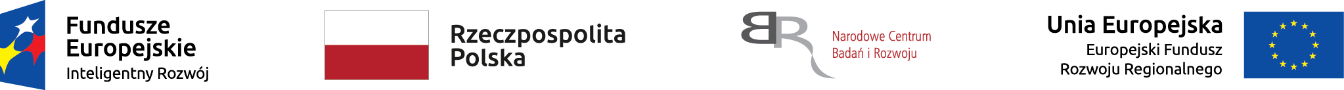 Nr sprawy: 27/2020/BK/AutoInvent	    Załącznik nr 2 do Zapytania ofertowegoOpis przedmiotu zamówieniaNR 27/2020/BK/AutoInvent*Wykonawca w kolumnie C zobowiązany jest wpisać szczegółowe informacje dotyczące oferowanego urządzenia dla każdego parametru wg każdego z punktów wykazu z Opisu przedmiotu zamówienia.Brak wypełnienia wszystkich pozycji w kolumnie C będzie uważane za niespełnienie warunków minimalnych przez oferowane urządzenie i będzie skutkowało odrzuceniem oferty Wykonawcy.....................................................		  ................................................................................        	     ( miejsce  i  data  złożenia  oświadczenia )                                                 ( pieczęć  i  podpisy  upoważnionych  przedstawicieli  Wykonawcy ABBBCLp.Parametry techniczne przedmiotu zamówieniaParametry techniczne przedmiotu zamówieniaParametry techniczne przedmiotu zamówieniaSpełnienie parametrów minimum oferowanego urządzenia
(należy poniżej wpisać nazwę i parametry oferowanego urządzenia)*AWłókno szklane, tkanina szklana 200g/m² np. Interglas 05507 200gWłókno szklane, tkanina szklana 200g/m² np. Interglas 05507 200gWłókno szklane, tkanina szklana 200g/m² np. Interglas 05507 200g1Parametry mechaniczneParametry mechaniczneParametry mechaniczneIlość: 20 mbSzerokość materiału na rolce: minimalnie 100 cmRodzaj tkaniny: tkanina szklana o splocie płóciennym lub skośnymGramatura: 200 g/m2 ± 10 g/m2Ilość: 20 mbSzerokość materiału na rolce: minimalnie 100 cmRodzaj tkaniny: tkanina szklana o splocie płóciennym lub skośnymGramatura: 200 g/m2 ± 10 g/m2Ilość: 20 mbSzerokość materiału na rolce: minimalnie 100 cmRodzaj tkaniny: tkanina szklana o splocie płóciennym lub skośnymGramatura: 200 g/m2 ± 10 g/m22Parametry inneParametry inneParametry inneMateriał nawinięty na rolceAtest lotniczyMateriał nawinięty na rolceAtest lotniczyMateriał nawinięty na rolceAtest lotniczyBWłókno szklane, tkanina szklana 160g/m² np. Interglas 91106Włókno szklane, tkanina szklana 160g/m² np. Interglas 91106Włókno szklane, tkanina szklana 160g/m² np. Interglas 911061Parametry mechaniczneParametry mechaniczneParametry mechaniczneIlość: 20 mbSzerokość materiału na rolce: minimalnie 100 cmRodzaj tkaniny: tkanina szklana o splocie płóciennym lub skośnymGramatura: 160 g/m2 ± 10 g/m2Ilość: 20 mbSzerokość materiału na rolce: minimalnie 100 cmRodzaj tkaniny: tkanina szklana o splocie płóciennym lub skośnymGramatura: 160 g/m2 ± 10 g/m2Ilość: 20 mbSzerokość materiału na rolce: minimalnie 100 cmRodzaj tkaniny: tkanina szklana o splocie płóciennym lub skośnymGramatura: 160 g/m2 ± 10 g/m22Parametry inneParametry inneParametry inneMateriał nawinięty na rolceAtest lotniczyMateriał nawinięty na rolceAtest lotniczyMateriał nawinięty na rolceAtest lotniczy